1) Write about what Emma likes or doesn’t like. Follow the example. 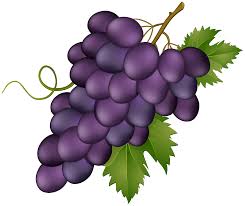 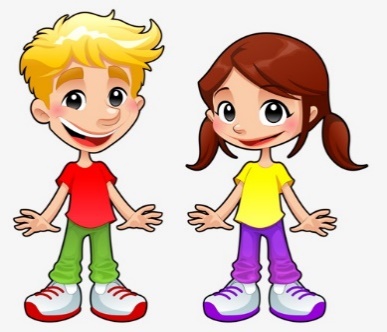 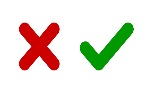 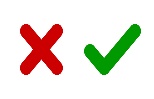 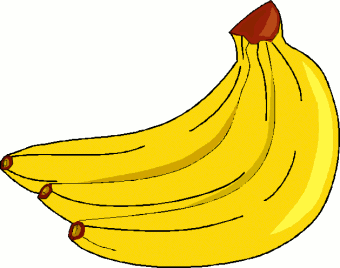 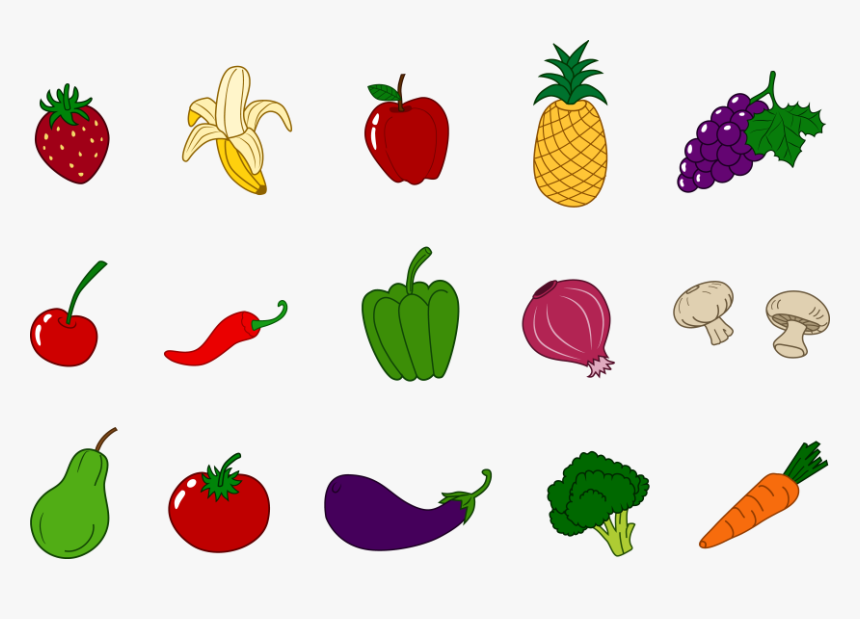 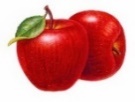 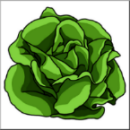 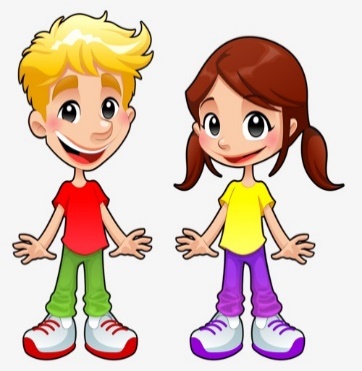 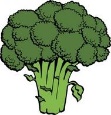 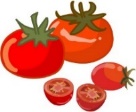 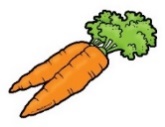 2) What about you? a) What’s your favourite fruit?                    It’s ______________________________.b) What fruit(s) don’t you like?                   I ________________________________.a) What’s your favourite vegetable?          It’s  ______________________________.b) What vegetable(s) don’t you like?         I ________________________________.ANSWER KEY1)Hi! I’m Jason. I like bananas and apples but I don’t like grapes or pineapples.Hi! I’m Sue. I like bananas and apples but I don’t like grapes or pineapples.2)a) It’s... (e.g. pineapple)b) I don’t like… (e.g. oranges or pears)c) It’s… (e.g. cauliflower)d) I don’t like… (e.g. beans or peas)Name: ____________________________    Surname: ____________________________    Nber: ____   Grade/Class: _____Name: ____________________________    Surname: ____________________________    Nber: ____   Grade/Class: _____Name: ____________________________    Surname: ____________________________    Nber: ____   Grade/Class: _____Assessment: _____________________________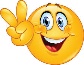 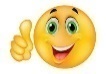 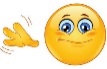 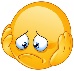 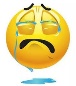 Date: ___________________________________________________    Date: ___________________________________________________    Assessment: _____________________________Teacher’s signature:___________________________Parent’s signature:___________________________